 Додаток 2 до Національного положення (стандарту) бухгалтерського обліку в державному секторі 101 «Подання фінансової звітності» Додаток 2 до Національного положення (стандарту) бухгалтерського обліку в державному секторі 101 «Подання фінансової звітності» Додаток 2 до Національного положення (стандарту) бухгалтерського обліку в державному секторі 101 «Подання фінансової звітності» Додаток 2 до Національного положення (стандарту) бухгалтерського обліку в державному секторі 101 «Подання фінансової звітності» Додаток 2 до Національного положення (стандарту) бухгалтерського обліку в державному секторі 101 «Подання фінансової звітності» КОДИ КОДИ КОДИ КОДИ Дата (рік, місяць, число) Дата (рік, місяць, число) Дата (рік, місяць, число) Дата (рік, місяць, число) 2023 2023 04 01 Установа Ліцей імені Василя Симоненка Львівської міської ради Ліцей імені Василя Симоненка Львівської міської ради Ліцей імені Василя Симоненка Львівської міської ради за ЄДРПОУ 20834428 20834428 20834428 20834428 Територія Франківський Франківський Франківський за КАТОТТГ UA46060250010515336 UA46060250010515336 UA46060250010515336 UA46060250010515336 Організаційно-правова форма господарювання Комунальна організація (установа, заклад) Комунальна організація (установа, заклад) Комунальна організація (установа, заклад) за КОПФГ 430 430 430 430 Орган державного управління Міністерство освіти і науки України Міністерство освіти і науки України Міністерство освіти і науки України за КОДУ 11085 11085 11085 11085 Вид економічної діяльності Загальна середня освіта Загальна середня освіта Загальна середня освіта за КВЕД 85.31 85.31 85.31 85.31 Одиниця виміру: грн Періодичність:  проміжна ЗВІТ ПРО ФІНАНСОВІ РЕЗУЛЬТАТИ ЗВІТ ПРО ФІНАНСОВІ РЕЗУЛЬТАТИ ЗВІТ ПРО ФІНАНСОВІ РЕЗУЛЬТАТИ ЗВІТ ПРО ФІНАНСОВІ РЕЗУЛЬТАТИ ЗВІТ ПРО ФІНАНСОВІ РЕЗУЛЬТАТИ ЗВІТ ПРО ФІНАНСОВІ РЕЗУЛЬТАТИ ЗВІТ ПРО ФІНАНСОВІ РЕЗУЛЬТАТИ ЗВІТ ПРО ФІНАНСОВІ РЕЗУЛЬТАТИ ЗВІТ ПРО ФІНАНСОВІ РЕЗУЛЬТАТИ за I квартал 2023 року за I квартал 2023 року за I квартал 2023 року за I квартал 2023 року за I квартал 2023 року за I квартал 2023 року за I квартал 2023 року за I квартал 2023 року за I квартал 2023 року Форма №2-дс Форма №2-дс Форма №2-дс Форма №2-дс І. ФІНАНСОВИЙ РЕЗУЛЬТАТ ДІЯЛЬНОСТІ І. ФІНАНСОВИЙ РЕЗУЛЬТАТ ДІЯЛЬНОСТІ І. ФІНАНСОВИЙ РЕЗУЛЬТАТ ДІЯЛЬНОСТІ І. ФІНАНСОВИЙ РЕЗУЛЬТАТ ДІЯЛЬНОСТІ І. ФІНАНСОВИЙ РЕЗУЛЬТАТ ДІЯЛЬНОСТІ І. ФІНАНСОВИЙ РЕЗУЛЬТАТ ДІЯЛЬНОСТІ І. ФІНАНСОВИЙ РЕЗУЛЬТАТ ДІЯЛЬНОСТІ І. ФІНАНСОВИЙ РЕЗУЛЬТАТ ДІЯЛЬНОСТІ І. ФІНАНСОВИЙ РЕЗУЛЬТАТ ДІЯЛЬНОСТІ Стаття Стаття Код рядка За звітний період За звітний період За аналогічний період попереднього року За аналогічний період попереднього року За аналогічний період попереднього року За аналогічний період попереднього року 1 1 2 3 3 4 4 4 4 ДОХОДИ ДОХОДИ Доходи від обмінних операцій Доходи від обмінних операцій - - - - - - Бюджетні асигнування Бюджетні асигнування 2010 6718724 6718724 6825926 6825926 6825926 6825926 Доходи від надання послуг (виконання робіт) Доходи від надання послуг (виконання робіт) 2020 - - - - - - Доходи від продажу активів Доходи від продажу активів 2030 - - - - - - Фінансові доходи Фінансові доходи 2040 - - - - - - Інші доходи від обмінних операцій Інші доходи від обмінних операцій 2050 - - - - - - Усього доходів від обмінних операцій Усього доходів від обмінних операцій 2080 6718724 6718724 6825926 6825926 6825926 6825926 Доходи від необмінних операцій Доходи від необмінних операцій Податкові надходження Податкові надходження 2090 - - - - - - Неподаткові надходження Неподаткові надходження 2100 - - - - - - Трансферти Трансферти 2110 - - - - - - Надходження до державних цільових фондів Надходження до державних цільових фондів 2120 - - - - - - Інші доходи від необмінних операцій Інші доходи від необмінних операцій 2130 2100 2100 200 200 200 200 Усього доходів від необмінних операцій Усього доходів від необмінних операцій 2170 2100 2100 200 200 200 200 Усього доходів Усього доходів 2200 6720824 6720824 6826126 6826126 6826126 6826126 ВИТРАТИ ВИТРАТИ Витрати за обмінними операціями Витрати за обмінними операціями - - - - - - Витрати на виконання бюджетних програм Витрати на виконання бюджетних програм 2210 8104397 8104397 8116118 8116118 8116118 8116118 Витрати на виготовлення продукції (надання послуг, виконання робіт) Витрати на виготовлення продукції (надання послуг, виконання робіт) 2220 - - - - - - Витрати з продажу активів Витрати з продажу активів 2230 - - - - - - Фінансові витрати Фінансові витрати 2240 - - - - - - Інші витрати за обмінними операціями Інші витрати за обмінними операціями 2250 - - 600 600 600 600 Усього витрат за обмінними операціями Усього витрат за обмінними операціями 2290 8104397 8104397 8116718 8116718 8116718 8116718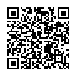  202300000038431195 202300000038431195 АС  " Є-ЗВІТНІСТЬ " ст. 1 з 3 ст. 1 з 3 ст. 1 з 3 ст. 1 з 3 Витрати за необмінними операціями Витрати за необмінними операціями Витрати за необмінними операціями Витрати за необмінними операціями Трансферти Трансферти Трансферти Трансферти 2300 2300 - - - - - - - Інші витрати за необмінними операціями Інші витрати за необмінними операціями Інші витрати за необмінними операціями Інші витрати за необмінними операціями 2310 2310 - - - 283 283 283 283 Усього витрат за необмінними операціями Усього витрат за необмінними операціями Усього витрат за необмінними операціями Усього витрат за необмінними операціями 2340 2340 - - - 283 283 283 283 Усього витрат Усього витрат Усього витрат Усього витрат 2380 2380 8104397 8104397 8104397 8117001 8117001 8117001 8117001 Профіцит/дефіцит за звітний період Профіцит/дефіцит за звітний період Профіцит/дефіцит за звітний період Профіцит/дефіцит за звітний період 2390 2390 -1383573 -1383573 -1383573 -1290875 -1290875 -1290875 -1290875 ІІ. ВИДАТКИ БЮДЖЕТУ (КОШТОРИСУ) ЗА ФУНКЦІОНАЛЬНОЮ КЛАСИФІКАЦІЄЮ ВИДАТКІВ ТА КРЕДИТУВАННЯ БЮДЖЕТУ ІІ. ВИДАТКИ БЮДЖЕТУ (КОШТОРИСУ) ЗА ФУНКЦІОНАЛЬНОЮ КЛАСИФІКАЦІЄЮ ВИДАТКІВ ТА КРЕДИТУВАННЯ БЮДЖЕТУ ІІ. ВИДАТКИ БЮДЖЕТУ (КОШТОРИСУ) ЗА ФУНКЦІОНАЛЬНОЮ КЛАСИФІКАЦІЄЮ ВИДАТКІВ ТА КРЕДИТУВАННЯ БЮДЖЕТУ ІІ. ВИДАТКИ БЮДЖЕТУ (КОШТОРИСУ) ЗА ФУНКЦІОНАЛЬНОЮ КЛАСИФІКАЦІЄЮ ВИДАТКІВ ТА КРЕДИТУВАННЯ БЮДЖЕТУ ІІ. ВИДАТКИ БЮДЖЕТУ (КОШТОРИСУ) ЗА ФУНКЦІОНАЛЬНОЮ КЛАСИФІКАЦІЄЮ ВИДАТКІВ ТА КРЕДИТУВАННЯ БЮДЖЕТУ ІІ. ВИДАТКИ БЮДЖЕТУ (КОШТОРИСУ) ЗА ФУНКЦІОНАЛЬНОЮ КЛАСИФІКАЦІЄЮ ВИДАТКІВ ТА КРЕДИТУВАННЯ БЮДЖЕТУ ІІ. ВИДАТКИ БЮДЖЕТУ (КОШТОРИСУ) ЗА ФУНКЦІОНАЛЬНОЮ КЛАСИФІКАЦІЄЮ ВИДАТКІВ ТА КРЕДИТУВАННЯ БЮДЖЕТУ ІІ. ВИДАТКИ БЮДЖЕТУ (КОШТОРИСУ) ЗА ФУНКЦІОНАЛЬНОЮ КЛАСИФІКАЦІЄЮ ВИДАТКІВ ТА КРЕДИТУВАННЯ БЮДЖЕТУ ІІ. ВИДАТКИ БЮДЖЕТУ (КОШТОРИСУ) ЗА ФУНКЦІОНАЛЬНОЮ КЛАСИФІКАЦІЄЮ ВИДАТКІВ ТА КРЕДИТУВАННЯ БЮДЖЕТУ ІІ. ВИДАТКИ БЮДЖЕТУ (КОШТОРИСУ) ЗА ФУНКЦІОНАЛЬНОЮ КЛАСИФІКАЦІЄЮ ВИДАТКІВ ТА КРЕДИТУВАННЯ БЮДЖЕТУ ІІ. ВИДАТКИ БЮДЖЕТУ (КОШТОРИСУ) ЗА ФУНКЦІОНАЛЬНОЮ КЛАСИФІКАЦІЄЮ ВИДАТКІВ ТА КРЕДИТУВАННЯ БЮДЖЕТУ ІІ. ВИДАТКИ БЮДЖЕТУ (КОШТОРИСУ) ЗА ФУНКЦІОНАЛЬНОЮ КЛАСИФІКАЦІЄЮ ВИДАТКІВ ТА КРЕДИТУВАННЯ БЮДЖЕТУ ІІ. ВИДАТКИ БЮДЖЕТУ (КОШТОРИСУ) ЗА ФУНКЦІОНАЛЬНОЮ КЛАСИФІКАЦІЄЮ ВИДАТКІВ ТА КРЕДИТУВАННЯ БЮДЖЕТУ Найменування показника Найменування показника Найменування показника Найменування показника Код рядка Код рядка За звітний період За звітний період За звітний період За аналогічний період попереднього року За аналогічний період попереднього року За аналогічний період попереднього року За аналогічний період попереднього року 1 1 1 1 2 2 3 3 3 4 4 4 4 Загальнодержавні функції Загальнодержавні функції Загальнодержавні функції Загальнодержавні функції 2420 2420 - - - - - - - Оборона Оборона Оборона Оборона 2430 2430 - - - - - - - Громадський порядок, безпека та судова влада Громадський порядок, безпека та судова влада Громадський порядок, безпека та судова влада Громадський порядок, безпека та судова влада 2440 2440 - - - - - - - Економічна діяльність Економічна діяльність Економічна діяльність Економічна діяльність 2450 2450 - - - - - - - Охорона навколишнього природного середовища Охорона навколишнього природного середовища Охорона навколишнього природного середовища Охорона навколишнього природного середовища 2460 2460 - - - - - - - Житлово-комунальне господарство Житлово-комунальне господарство Житлово-комунальне господарство Житлово-комунальне господарство 2470 2470 - - - - - - - Охорона здоров’я Охорона здоров’я Охорона здоров’я Охорона здоров’я 2480 2480 - - - - - - - Духовний та фізичний розвиток Духовний та фізичний розвиток Духовний та фізичний розвиток Духовний та фізичний розвиток 2490 2490 - - - - - - - Освіта Освіта Освіта Освіта 2500 2500 8104397 8104397 8104397 8117001 8117001 8117001 8117001 Соціальний захист та соціальне забезпечення Соціальний захист та соціальне забезпечення Соціальний захист та соціальне забезпечення Соціальний захист та соціальне забезпечення 2510 2510 - - - - - - - УСЬОГО: УСЬОГО: УСЬОГО: УСЬОГО: 2520 2520 8104397 8104397 8104397 8117001 8117001 8117001 8117001 ІІІ. ВИКОНАННЯ БЮДЖЕТУ (КОШТОРИСУ) ІІІ. ВИКОНАННЯ БЮДЖЕТУ (КОШТОРИСУ) ІІІ. ВИКОНАННЯ БЮДЖЕТУ (КОШТОРИСУ) ІІІ. ВИКОНАННЯ БЮДЖЕТУ (КОШТОРИСУ) ІІІ. ВИКОНАННЯ БЮДЖЕТУ (КОШТОРИСУ) ІІІ. ВИКОНАННЯ БЮДЖЕТУ (КОШТОРИСУ) ІІІ. ВИКОНАННЯ БЮДЖЕТУ (КОШТОРИСУ) ІІІ. ВИКОНАННЯ БЮДЖЕТУ (КОШТОРИСУ) ІІІ. ВИКОНАННЯ БЮДЖЕТУ (КОШТОРИСУ) ІІІ. ВИКОНАННЯ БЮДЖЕТУ (КОШТОРИСУ) ІІІ. ВИКОНАННЯ БЮДЖЕТУ (КОШТОРИСУ) ІІІ. ВИКОНАННЯ БЮДЖЕТУ (КОШТОРИСУ) ІІІ. ВИКОНАННЯ БЮДЖЕТУ (КОШТОРИСУ) Стаття Код рядка Загальний фонд Загальний фонд Загальний фонд Загальний фонд Загальний фонд Спеціальний фонд Спеціальний фонд Спеціальний фонд Спеціальний фонд Спеціальний фонд Спеціальний фонд Стаття Код рядка план на звітний рік із урахуванням змін фактична сума виконання за звітний період фактична сума виконання за звітний період різниця (графа 4 мінус графа 3) різниця (графа 4 мінус графа 3) план на звітний рік із урахуванням змін фактична сума виконання за звітний період фактична сума виконання за звітний період фактична сума виконання за звітний період різниця (графа 7 мінус графа 6) різниця (графа 7 мінус графа 6) 1 2 3 4 4 5 5 6 7 7 7 8 8 ДОХОДИ Податкові надходження 2530 - - - - - - - - - - - Неподаткові надходження 2540 - - - - - - - - - - - Доходи від власності та підприємницької діяльності 2541 - - - - - - - - - - - Адміністративні збори та платежі, доходи від некомерційної господарської діяльності 2542 - - - - - - - - - - - Інші неподаткові надходження 2543 - - - - - - - - - - - Власні надходження бюджетних установ 2544 - - - - - - - - - - - Доходи від операцій з капіталом 2550 - - - - - - - - - - - Офіційні трансферти, з них: 2560 - - - - - - - - - - - від органів державного управління 2561 - - - - - - - - - - - Цільові фонди 2570 - - - - - - - - - - - Надходження державних цільових фондів 2580 - - - - - - - - - - - Надходження Пенсійного фонду України 2581 - - - - - - - - - - -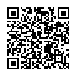  202300000038431195 202300000038431195 202300000038431195 202300000038431195 АС  " Є-ЗВІТНІСТЬ " АС  " Є-ЗВІТНІСТЬ " ст. 2 з 3 ст. 2 з 3 ст. 2 з 3 ст. 2 з 3 Надходження Фонду загальнообов’язкового державного соціального страхування України на випадок безробіття 2582 - - - - - - - - - - - Надходження Фонду соціального страхування України 2583 - - - - - - - - - - - Інші надходження 2590 - - - - - - - - - - - Усього доходів 2600 - - - - - - - - - - - ВИТРАТИ Оплата праці і нарахування на заробітну плату 2610 - - - - - - - - - - - Використання товарів і послуг 2620 - - - - - - - - - - - Обслуговування боргових зобов’язань 2630 - - - - - - - - - - - Поточні трансферти, з них: 2640 - - - - - - - - - - - органам державного управління інших рівнів 2641 - - - - - - - - - - - Соціальне забезпечення 2650 - - - - - - - - - - - Інші поточні видатки 2660 - - - - - - - - - - - Нерозподілені видатки 2670 - - - - - - - - - - - Придбання основного капіталу 2680 - - - - - - - - - - - Капітальні трансферти, з них: 2690 - - - - - - - - - - - органам державного управління інших рівнів 2691 - - - - - - - - - - - Внутрішнє кредитування 2700 - - - - - - - - - - - Зовнішнє кредитування 2710 - - - - - - - - - - - Усього витрат 2780 - - - - - - - - - - - Профіцит/дефіцит за звітний період 2790 - - - - - - - - - - - IV. ЕЛЕМЕНТИ ВИТРАТ ЗА ОБМІННИМИ ОПЕРАЦІЯМИ IV. ЕЛЕМЕНТИ ВИТРАТ ЗА ОБМІННИМИ ОПЕРАЦІЯМИ IV. ЕЛЕМЕНТИ ВИТРАТ ЗА ОБМІННИМИ ОПЕРАЦІЯМИ IV. ЕЛЕМЕНТИ ВИТРАТ ЗА ОБМІННИМИ ОПЕРАЦІЯМИ IV. ЕЛЕМЕНТИ ВИТРАТ ЗА ОБМІННИМИ ОПЕРАЦІЯМИ IV. ЕЛЕМЕНТИ ВИТРАТ ЗА ОБМІННИМИ ОПЕРАЦІЯМИ IV. ЕЛЕМЕНТИ ВИТРАТ ЗА ОБМІННИМИ ОПЕРАЦІЯМИ IV. ЕЛЕМЕНТИ ВИТРАТ ЗА ОБМІННИМИ ОПЕРАЦІЯМИ IV. ЕЛЕМЕНТИ ВИТРАТ ЗА ОБМІННИМИ ОПЕРАЦІЯМИ IV. ЕЛЕМЕНТИ ВИТРАТ ЗА ОБМІННИМИ ОПЕРАЦІЯМИ IV. ЕЛЕМЕНТИ ВИТРАТ ЗА ОБМІННИМИ ОПЕРАЦІЯМИ IV. ЕЛЕМЕНТИ ВИТРАТ ЗА ОБМІННИМИ ОПЕРАЦІЯМИ IV. ЕЛЕМЕНТИ ВИТРАТ ЗА ОБМІННИМИ ОПЕРАЦІЯМИ Стаття Стаття Стаття Стаття Код рядка Код рядка За звітний період За звітний період За звітний період За аналогічний період попереднього року За аналогічний період попереднього року За аналогічний період попереднього року За аналогічний період попереднього року 1 1 1 1 2 2 3 3 3 4 4 4 4 Витрати на оплату праці Витрати на оплату праці Витрати на оплату праці Витрати на оплату праці 2820 2820 5519206 5519206 5519206 5907171 5907171 5907171 5907171 Відрахування на соціальні заходи Відрахування на соціальні заходи Відрахування на соціальні заходи Відрахування на соціальні заходи 2830 2830 1174979 1174979 1174979 1259524 1259524 1259524 1259524 Матеріальні витрати Матеріальні витрати Матеріальні витрати Матеріальні витрати 2840 2840 1384805 1384805 1384805 945156 945156 945156 945156 Амортизація Амортизація Амортизація Амортизація 2850 2850 25407 25407 25407 4267 4267 4267 4267 Інші витрати Інші витрати Інші витрати Інші витрати 2860 2860 - - - 600 600 600 600 Усього Усього Усього Усього 2890 2890 8104397 8104397 8104397 8116718 8116718 8116718 8116718 Керівник (посадова особа) Керівник (посадова особа) Керівник (посадова особа) Керівник (посадова особа) Оксана ІВАСЬКЕВИЧ Оксана ІВАСЬКЕВИЧ Оксана ІВАСЬКЕВИЧ Оксана ІВАСЬКЕВИЧ Оксана ІВАСЬКЕВИЧ Оксана ІВАСЬКЕВИЧ Оксана ІВАСЬКЕВИЧ Головний бухгалтер (спеціаліст, на якого покладено виконання обов’язків бухгалтерської служби) Головний бухгалтер (спеціаліст, на якого покладено виконання обов’язків бухгалтерської служби) Головний бухгалтер (спеціаліст, на якого покладено виконання обов’язків бухгалтерської служби) Головний бухгалтер (спеціаліст, на якого покладено виконання обов’язків бухгалтерської служби) СВІТЛАНА КОШЛАКОВА СВІТЛАНА КОШЛАКОВА СВІТЛАНА КОШЛАКОВА СВІТЛАНА КОШЛАКОВА СВІТЛАНА КОШЛАКОВА СВІТЛАНА КОШЛАКОВА СВІТЛАНА КОШЛАКОВА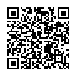  202300000038431195 202300000038431195 202300000038431195 202300000038431195 АС  " Є-ЗВІТНІСТЬ " АС  " Є-ЗВІТНІСТЬ " ст. 3 з 3 ст. 3 з 3 ст. 3 з 3 ст. 3 з 3